РЕЦЕНЗИЯ на выпускную квалификационную работу обучающегося СПбГУХайрулина Тимура Павловича по теме «Литературно-критические стратегии В. Кривулина в 1970-1980-х гг.»Актуальность работы Т.П. Хайрулина несомненна, и не только потому, что она обращена к малоизученной проблеме, - она проблематизирует целый комплекс ключевых представлений о контекстах и тенденциях поэтической культуры.В центре исследовательского внимания – чрезвычайно значимая фигура ленинградского андеграунда: поэт и культуртрегер Виктор Кривулин. Удачно выбран и акцентирован аспект его творческой деятельности – теоретический, что позволяет ракурсно и, что тоже перспективно, изнутри литературного процесса рассмотреть концептуальные рефлексии и манифестации неофициальной литературы 1970-1980-х гг. Глубоко и вдумчиво проанализирована полемика В. Кривулина и Б. Гройса, обозначившая конфликтные различия онтологического и эстетического принципов современной словесности. В качестве определяющей творческой стратегии обоснованно взята категория «спиритуальность», соотносимая с концептами духовности в русской поэзии Золотого и Серебряного веков, но творчески и теоретически переосмысленная сообразно новым поэтологическим трансформациям, которые поэт называл «революционными».Темы исторической памяти, преемственности, всеотзывчивости и т.д., именно потому, что они представлены не в официозном плане и не в контркультурном противодействии, а в свободном и позитивном утверждении, придают исследованию дополнительную степень социальной остроты и актуальности.Существенно и логично, что художественная критика В. Кривулина соотнесена с его поэтической практикой, - взаимообусловленность этих дискурсов способствует их взаимной верификации.Нельзя не отметить языковую и смысловую адекватность изложения, свободное владение теоретико-литературным инструментарием и стилевыми ресурсами научной презентации. Содержание работы соответствует заявленной в названии теме, широко и корректно использована специальная литература, выводы отвечают поставленным задачам. Проведенное исследование оригинально и самостоятельно (89% уникальности).В целом выпускная квалификационная работа Т.П. Хайрулина свидетельствует о том, что его исследование представляет собой успешное решение важной литературоведческой проблемы и, с точки зрения актуальности, новизны, аргументированности и практического значения, вполне соответствует требованиям, предъявляемым к работам такого рода. Рекомендуемая оценка: «отлично».«_9_»__июня________ 2018 г.          ____                 ___Кораблев А.А.__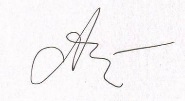                                                            Подпись                                                       ФИО